«Особенности речевого развития детей младшего дошкольного возраста»В 3 года речь детей имеет следующие особенности:ребенок говорит, или тихо или крикливо;уходит физиологическое смягчение согласных звуков: малыш практически все согласные звуки произносил смягченно («большой» - «босёй», «ложечка» - «лёзацка»)часто придумывает собственные забавные словечки и выражения («плюнка» - «слюнка»); замена звуков в таких словах связана не с умением произнести нужный звук, а с осмыслением слова;ребенок не всегда может повторить за взрослым слово, состоящее из 3 и более слогов;встречаются перестановки в словах слогов, звуков («молоко» - «моко»);свистящие звуки [с], [з], [ц] произносятся нечетко, иногда пропускаются или заменяются на [ф] или [т] («собака» - «фобака», «сок» - «фок», «зайка» - «дайка») отсутствуют звуки [ш], [ж],[ч],[щ],[л][р][рь].строит многословные предложения («Когда папа придет с работы, мы пойдем гулять», «Мы не ходили утром гулять: на улице шел дождь»).легко запоминает и рассказывает небольшие стишки: двустишия и четверостишия.словарный запас включает около 1000 слов.ребенок  должен знать:- названия транспортных средств (машина, автобус) и  частей автомобиля (кабина, кузов, колёса, руль),- названия растений (дерево, трава, цветы)- названия фруктов (яблоко, груша, банан)- названия овощей (морковь, помидор, огурец)- названия домашних животных (кошка, собака, курица) и их детенышей;- прилагательные, обозначающие величину, вкус, цвет;     Нормы звукопроизношенияКак помочь ребенку овладеть чистой речью?• Для нормального речевого развития ребёнка необходимо, прежде всего, прямое общение со взрослыми. Необходимо следить за речью детей и добиваться, чтобы она была ясной, четкой, внятной. Развитию четкой артикуляции помогает воспитание у детей привычки смотреть во время речи на собеседника и таким образом следить за движениями губ, языка. Речь формируется по подражанию, поэтому родителям необходимо контролировать собственную речь.• Нужно побуждать ребенка к речи, выслушивать его высказывания, играть в совместные игры. Если ребенок плачет и хочет поделится своей бедой, следует не только пожалеть его, но и дать возможность рассказать, что случилось.• Каждый день читайте ребенку!• Очень часто дети, которые плохо говорят для своего возраста, еще и плохо едят. Поэтому обязательно заставляйте ребенка жевать сухари и целые овощи и фрукты, хлеб с корочками и кусковое мясо. Чтобы развить мышцы щёк и языка, покажите ребёнку, как полоскать рот. Научите надувать щёки и удерживать воздух, "перекатывать" его из одной щеки в другую.• Не переходите на "детский язык" (сюсюканье) сами и не разрешайте делать это другим.• Не забывайте развивать и мелкую моторику - то есть малыш как можно больше должен работать своими непослушными пальчиками: развитие мелкой моторики рук напрямую связано с развитием речевых центров головного мозга.• Не сравнивайте ребёнка ни с какими другими детьми. Каждый человек  индивидуален.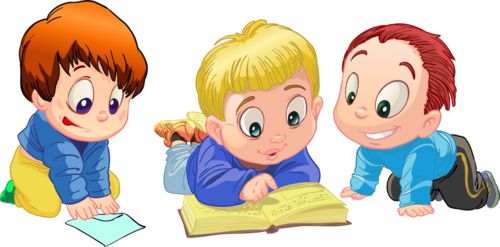 Желаю Вам успехов!Возраст ребенкаЗвуки,появившиеся в речи2 – 3 годагласные звуки,[г], [к], [х], [м], [п], [б], [н], [в], [ф], [д], [т] и их мягкие пары; [с’], [л’], [й’].3 – 4 года[с],[з], [ц]4 – 5 лет[ш], [ж], [ч], [щ’]5 – 6 лет[р], [р’], [л]